Proiect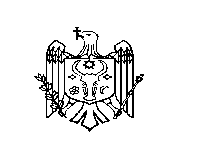 REPUBLICA MOLDOVACONSILIUL RAIONAL ŞTEFAN VODĂDECIZIE nr. 1/9din 21 martie 2019Cu privire la modificarea deciziei Consiliului raional nr. 3/5 din 09.06.2017 „Cu privire la aprobarea Regulamentului de susținere a elevilorcapabili de performanță din instituțiile de învățământ secundar,ciclul I, II și extrașcolar al raionului Ștefan Vodă”În scopul creării unor condiții optime de dezvoltare și manifestare a capacităților intelectuale, susținerii morale și materiale a elevilor capabili de performanțe din instituțiile de învățământ secundar, ciclu I, II și extrașcolar;În temeiul art. 19, pct. 1, 2, 3, 4 din Codul Educației nr.152 din 17.07.2014, Programului ,,Copii capabili de performanță”, aprobat prin Hotărârea Guvernului Republicii Moldova nr.17 din 04.01.2006, Regulamentului cu privire la susținerea elevilor dotați, aprobat prin Hotărârea Guvernului nr. 1242 din 19 decembrie 2018 pentru modificarea Regulamentului cu privire la susținerea elevilor dotați;În baza art. 43 alin (2) și art. 46 din Legea nr.436–XVI din 28 decembrie 2006 privind administrația publică locală, Consiliul raional Ștefan Vodă DECIDE:1. Se modifică decizia Consiliului raional nr. 3/5 din 09.06.2017 „Cu privire la aprobarea Regulamentului de susținere a elevilor capabili de performanță din instituțiile de învățământ secundar, ciclul I, II și extrașcolar al raionului Ștefan Vodă”:- prin completarea capitolului III al Regulamentului cu punctul 13, care va avea următorul conținut, „Sportivii din raion, învingători ai competițiilor sportive la nivel internațional, mondial, olimpiade (locurile I, II, III) vor beneficia de burse lunare în mărime de 1000 lei.- prin completarea capitolului VII al Regulamentului ,,Premii și stimulări”, tabela cu următorul conținut:2. Sursele financiare vor fi alocate din bugetul raional, sponsorizării și alte surse legale.3.Controlul executării prezentei decizii se atribuie președintelui raionului. 4. Prezenta decizie se aduce la cunoștință:          Oficiului teritorial Căușeni al Cancelariei de Stat;          Direcției generale educație;          Direcției finanțe;          Direcției cultură, tineret, sport și turism;          Instituțiilor de învățământ din cadrul raionului;           Prin publicare pe pagina web și Monitorul Oficial al Consiliului raionala Ștefan Vodă.Președintele ședinței                                                                                         ContrasemneazăSecretarul Consiliul raional                                                                            Ion ȚurcanNr. d/oActivitatea Premiul ILocul IPremiul IILocul IIPremiul IIILocul IIIPremiul IVLocul IVCine acordă premiul1.Competițiiolimpice10000 lei8000 lei6000 lei5000 leiConsiliul raional2.Competițiimondiale6000 lei5000 lei4000 lei3000 leiConsiliul raional3.Competițiieuropene4000 lei3000 lei2000 lei1000 leiConsiliul raional